16.04. 2020 г    Тема   Прием и передача мяча двумя руками снизу на месте в паре, через сетку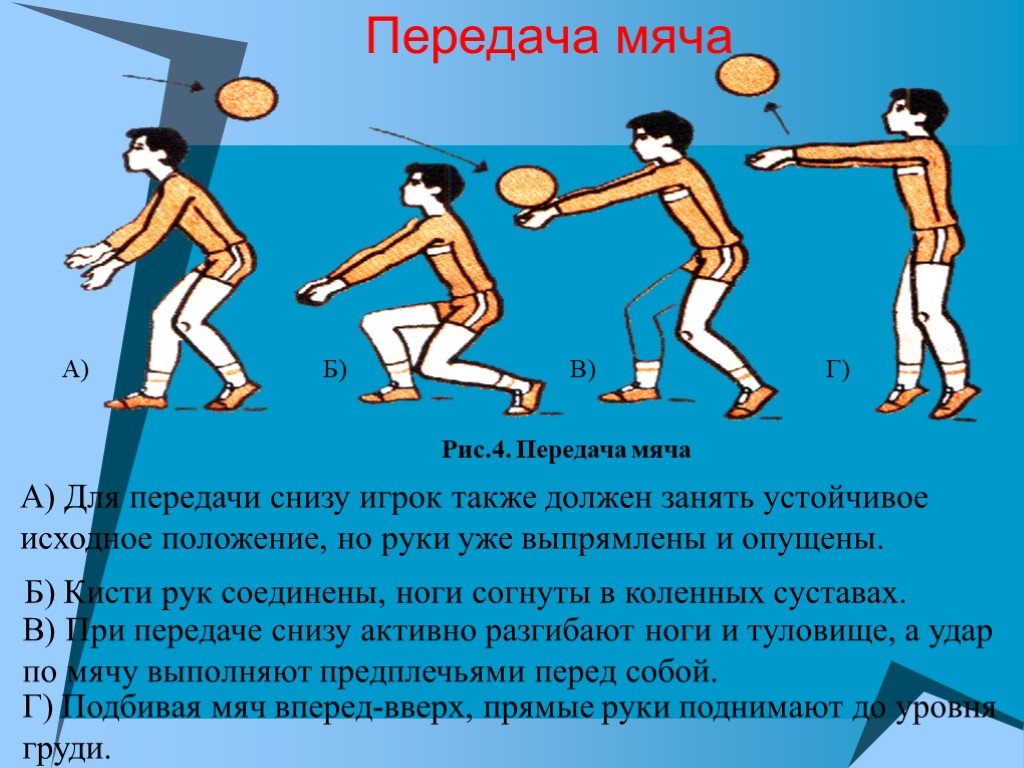 